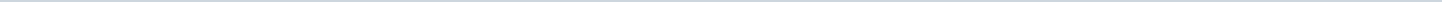 Geen documenten gevonden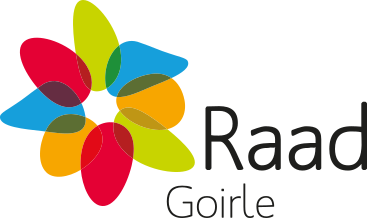 Gemeente GoirleAangemaakt op:Gemeente Goirle29-03-2024 07:21Raadsinformatiebrieven0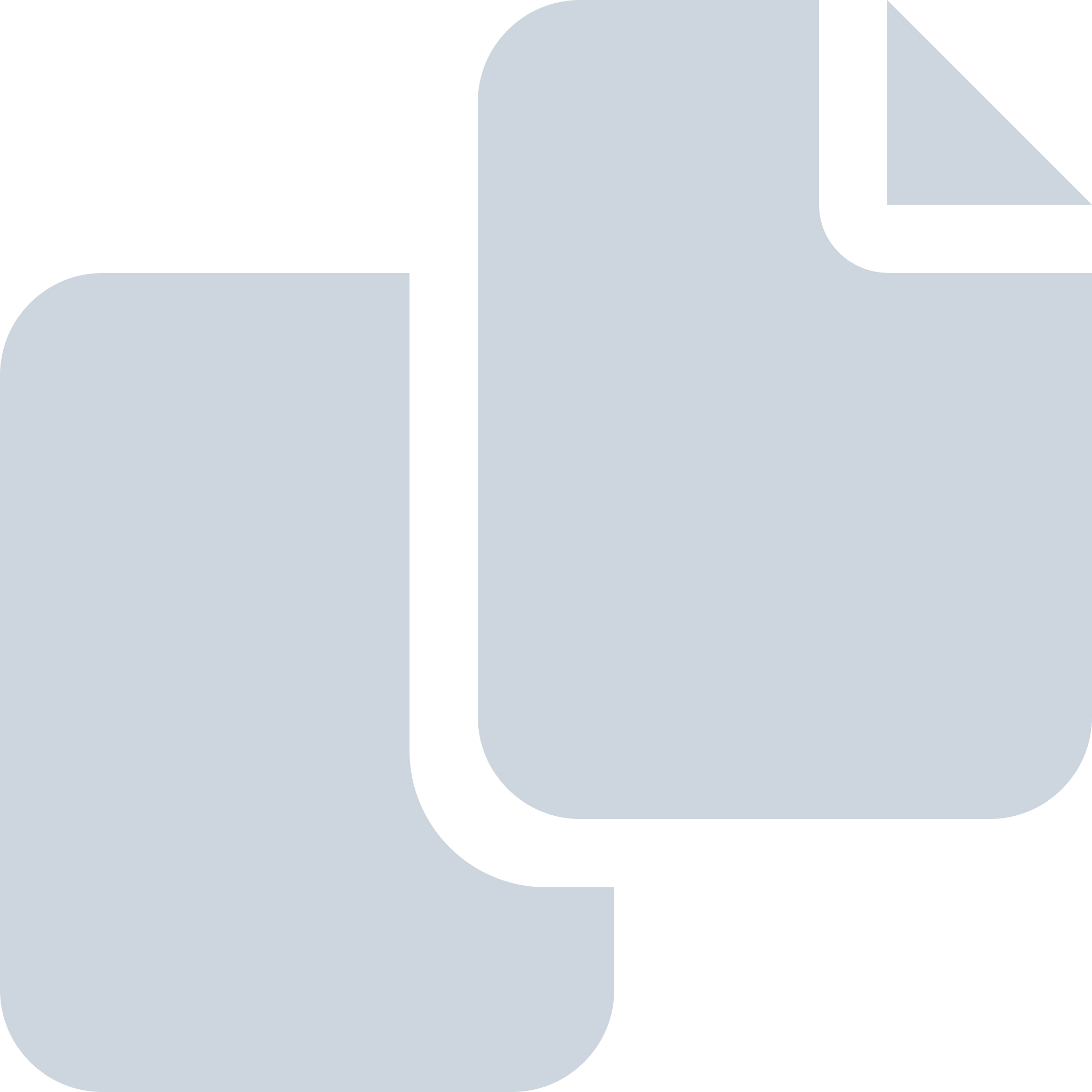 Periode: augustus 2013